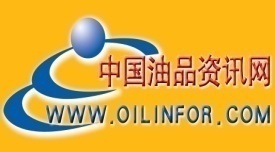 国际原油市场动态在持续多日高位震荡盘整后，本周国际油价终于未能抵住来自各利空因素打压，走出自高位向下大幅暴跌走势。美国原油产量增长预期以及美国原油库存大增成为压死骆驼的稻草，加上产油国减产期限能否延长存在变数，以及美联储3月加息预期升温等均对油价下行形成压力。本周WTI原油价格走势在48.49-53.20美元/桶之间，布伦特原油价格走势在51.37-56.01美元/桶之间。                                                                    周一、尽管美国原油产量增长预期继续施压，但伊拉克方面的减产乐观言论对油价提供支撑，油价收盘跌涨不一。3月6日纽约商品期货交易所WTI 4月原油期货合约收盘下跌0.13美元，至每桶53.2美元，跌幅0.24%。洲际交易所布伦特5月原油期货合约收盘上涨0.11美元，至每桶56.01美元，涨幅0.20%。 周二、虽然石油输出国组织(OPEC)减产行动仍在继续，但沙特等国油长在休斯顿能源会议上的讲话展现出部分不和谐因素，减产期限能否延长有待观察，且美国产量回升及美元反弹加大油价下行压力，油价收盘小幅下跌。3月7日纽约商品期货交易所WTI 4月原油期货合约收盘下跌0.06美元，至每桶53.14美元，跌幅0.11%。洲际交易所布伦特5月原油期货合约收盘下跌0.09美元，至每桶55.92美元，跌幅0.16%。周三、美国能源信息署(EIA)公布数据显示上周美国原油库存涨至历史新高，再度削弱了石油输出国组织(OPEC)的努力减产为油价提供的利好支撑，且强烈加息预期带动美元走强，油价收盘暴跌，两大期货合约双双创下自去年12月7日以来的最低收盘价。3月8日纽约商品期货交易所WTI 4月原油期货合约收盘下跌2.86美元，至每桶50.28美元，跌幅5.38%。洲际交易所布伦特5月原油期货合约收盘下跌2.81美元，至每桶53.11美元，跌幅5.03%。周四、美国原油库存创新高使市场看空情绪有所加重，加之近期美联储3月加息预期升温亦加大了油价下行压力，但美元收盘回落为油价提供了些许支撑，油价收盘延续跌势。3月9日纽约商品期货交易所WTI 4月原油期货合约收盘下跌1，至每桶49.28美元，跌幅1.99%。洲际交易所布伦特5月原油期货合约收盘下跌0.92美元，至每桶52.19美元，跌幅1.73%。周五、虽然美元大跌为油价提供支撑，但美国石油活跃钻井数维持增长继续削弱市场因减产行动而产生的对原油市场供需再平衡的利好预期，且美国2月非农就业数据表现良好使美联储3月加息预期愈发强烈加大了油价下行压力，油价收盘继续走低。3月10日纽约商品期货交易所WTI 4月原油期货合约收盘下跌0.79，至每桶48.49美元，跌幅1.60%。洲际交易所布伦特5月原油期货合约收盘下跌0.82美元，至每桶51.37美元，跌幅1.57%。二、国内石油焦市场综述本周国内石油焦市场价格整体持稳，部分炼厂石油焦资源小幅走高。受两会正在召开影响，近期国内山东、河北、河南等地区环保检查力度加强，导致部分地区碳素阳极企业开工率明显下滑，进而对石油焦原料需求采购有所放缓，市场交投有所降温。低硫焦方面，随着前期东北地区中石油下属炼厂低硫焦资源价格强势上涨，近期地炼低硫焦资源出现补涨走势。中硫焦方面，环保对炭素企业开工率制约影响有限，地炼中硫焦市场保持上行趋势，主营单位暂时持稳。高硫焦方面，环保督查力度不减持续影响高硫焦市场，另外物流运输环节也受到一定程度的影响，高硫焦市场中短期来将看难有表现。本周国内港口出货欠佳，日均出货4900吨，到港7.2万吨，港口总库存55万吨左右，环比增加7%左右。港口库存方面：山东地区日照港出货一般，日均出货900吨，库存3.1万吨；龙口港日均出货量300吨，目前库存0.1万吨，品种为沙特焦，发往山东本地炭素厂；镇江港本周石油焦内贸到港3.2万达，港内主要为中低硫弹丸焦，目前库存17.2万吨；南京港日均出货2000吨，中低硫弹丸焦为主，目前库存20.5万吨，本周到港4万吨，为上周宁波港减载的美国中硫弹丸焦；泰州港出货欠佳，库存1万吨，目前主要有内贸高硫焦和中硫弹丸焦；南通港出货欠佳，库存2万吨；南沙港日均出货1300吨，库存5.6万吨，进口中低硫弹丸焦供应广东及周边地区玻璃厂；防城港日均出货500吨，预计下周有5万吨美国焦到港，本周库存5.8万吨，品种为台塑焦、印度高硫弹丸焦、美国中高硫海绵焦以及内贸海绵焦；钦州港库存发完。目前港口进口焦实际成交价格方面：燃料级石油焦：美国S2%左右的低硫低灰弹丸焦长江港口主流价格1350元/吨。美国及部分国产硫3-3.5%弹丸焦日照港、长江港口主流价格1150元/吨，硫5弹丸焦长江港口主流价格950元/吨，美国硫6弹丸焦防城港报价900元/吨。炭素级石油焦：台塑硫9%海绵焦日照港、镇江港、防城港950元/吨，沙特硫8%海绵焦长江港口、日照港840元/吨。截止本周，国内低硫1#A焦主流报价为1800-1900元/吨左右,持稳；1#B焦价格在1550-1650元/吨，持稳；2#焦价格在1350-1450元/吨，下跌10元／吨；3#A焦主流报价在1260-1310元/吨，持稳；4#-5#焦价格在770-1110元/吨，持稳。三、国内石油焦市场区域分述东北、华北地区本周东北地区中石油下属炼厂石油焦市场价格高位持稳，目前下游市场采购需求平稳，炼厂出货顺畅，炼厂库存整体低位。受大庆石化、吉林石化以及抚顺石化焦化装置2季度计划检修影响，市场资源整体呈现收紧态势。大庆石化1#A石油焦火车报价1925元/吨，持稳，产品主走周边各大炭素厂，近期对大用户提供较大幅度优惠。吉林石化2#A石油焦报价1460元/吨，持稳，成交价有优惠，月供西北中铝3000吨，日产量700吨，目前炼厂焦化装置停工检修。锦州石化1#B石油焦报价1750元/吨，持稳，近期出货情况不错，焦化装置日产800吨左右，产品主供西北地区火运合同用户。锦西石化1#B石油焦火运1650元/吨，汽运1750元/吨，持稳，近期出货平稳，货源主供中铝、出口备货及自己煅烧使用。辽河石化3#B石油焦报价1500元/吨，持稳，可针对大用户提供优惠，日产400吨左右，目前资源自用为主，月外销量不足3000吨。辽阳石化2#B石油焦报价1570元/吨，持稳，出货稳定，产品主供西北、华北铝厂，月供中铝8000吨左右。抚顺石化二厂1#A石油焦报价为2000元/吨，持稳，大户优惠，近期出货一般，降量生产，日产900吨左右。本周华北地区中石化下属炼厂石油焦市场价格整体持稳，受两会召开影响，区内及周边省市环保检查严格执行中，导致碳素阳极企业开工率明显下降，市场采购有所放缓。近期洛阳石化近石油焦硫含量左右波动较大，燕山石化石油焦资源依旧自用为主。沧州炼厂3#B石油焦报价1400元/吨，持稳；4#A石油焦报价1310元/吨，持稳。天津石化5#石油焦报价900元/吨，持稳，近期出货尚可，以火运为主，大焦化生产的石油焦全部自用。大港石化1#A石油焦报价1900元/吨，持稳，近期销售一般，全部外销。石家庄炼厂4#A石油焦报价1100元/吨，持稳，成交大幅优惠，产品供灵石碳素较多，资源走全国各地，以山西、华北等地碳素业及中铝企业为主。洛阳石化石油焦4#A石油焦报价1310元/吨，持稳，近期出货一般，主走汽运。东北、华北地区主要炼厂四周价格变化东北、华北地区主要炼厂四周价格走势图沿江地区本周中石化沿江地区下属炼厂石油焦价格整体持稳，目前下游碳素企业接货积极，区内长岭石化、安庆石化等石油焦硫含量稳定，荆门石化、武汉石化等炼厂石油焦交投良好，炼厂整体出货顺畅，库存无压。荆门石化3#A石油焦报价1380元/吨，持稳，产品主要销往四川、广西等地，销售稳定。武汉石化3#B石油焦报价1350元/吨，持稳，近期销售一般，以铁路运输为主，产品主供中铝公司，国内走云南、贵州等西南一带，亦有水路运输，主要销往华东。长岭炼厂3#A石油焦报价1410元/吨，3#B石油焦报价1380元/吨，均持稳，成交大幅优惠，近期出货尚可，产品主要销往河南、两湖、四川、贵州等地，以铁路运输为主。安庆石化3#A石油焦报价1450元/吨，持稳，近期出货一般，以水路运输为主，目前以国内销售为主，有一套焦化装置处于停工状态。九江石化石油焦3#B石油焦报价1330元/吨，持稳，近期销售一般，以火运、水运为主，汽运少量，走西南等地区铝厂，水运主走镇江等地碳素企业，日产量650吨左右，全厂计划2017年2月15日至4月5日检修。沿江地区主要炼厂四周价格变化沿江地区主要炼厂四周价格走势图山东、华东地区本周山东地区中石化下属炼厂市场价格整体持稳，区内炼厂出货情况良好，下游采购平稳。区内齐鲁石化石油焦指标有所好转，下游商家采购积极性较高。本周地炼厂石油焦价格继续稳中上行，硫含量较低且品质稳定的石油焦资源出货良好。受两会环保督查工作影响，高硫焦市场交投表现一般，整体价格持稳为主。本周主营单位市场方面：济南炼厂3#A石油焦报价1530元/吨，2#A、2#B石油焦报价1550元/吨，均持稳，汽运约占2/3，产品主供国内河南、山西、四川等铝厂，目前日产量800吨。齐鲁石化4#A石油焦报价1250元/吨，持稳，近期出货良好，目前两套焦化装置日产石油焦1700吨左右。胜利稠油厂3#A石油焦报价1550元/吨，持稳，近期销售一般，货源主要流向山东本地。山东东营亚通石化焦化装置日产600吨左右，焦化装置年加工能力160万吨。2#B石油焦报价涨30元/吨至1480元/吨，大户优惠。东营天弘化学有限公司3#B石油焦报价1370元/吨，焦化装置恢复生产，日产600吨左右，焦化装置年加工能力180万吨。潍坊弘润石化石油焦报价1050元/吨，成交优惠。据炼厂人士称，焦化装置恢复生产，日产800吨左右。东明石化老厂（恒润）日产石油焦600吨左右。新厂（润泽）日产石油焦1200吨左右。恒润3#B石油焦报价1330元/吨。润泽4#A石油焦报价跌50元/吨至1070元/吨。正和集团（广饶石化）石油焦报价涨10元/吨至1380元/吨焦化装置日产600吨左右。山东大王华星石油焦报价涨10元/吨至1380元/吨，日产700吨，焦化装置年加工能力140万吨。山东昌邑石化3#B石油焦报价涨10元/吨至1380元/吨，焦化装置恢复生产，日产900吨左右。山东齐成石油化工石油焦报价涨20元/吨至1250元/吨，焦化装置开工，日产400吨左右。山东汇丰石化石油焦报价涨30元/吨至1350元/吨，成交优惠，日产700吨左右。本周华东地区中石化下属炼厂市场价格整体持稳，区内金陵石化等炼厂石油焦指标良好，下游买家接货积极，库存整体适中。金陵石化石油焦3#B铁运1070元/吨，4#B石油焦公路报价850元/吨，铁路报价820元/吨，持稳；5#焦无货，产品主销山东、云南、贵州等地，目前高硫焦日产2500吨左右。扬子石化石油焦3#B无货，4#A汽铁运报价1020元/吨，水运990元/吨，4#B石油焦汽运、铁运报价1000元/吨，水运970元/吨，产品灰分较高，销售情况一般，产品主要销往镇江、河南、四川等地。上海高桥石化4#石油焦汽运、水运报价960元/吨，持稳，近期出货稳定，目前两套焦化装置日产1600吨左右，月出口1万吨左右。镇海炼化石油焦弹丸焦报价900元/吨，持稳，成交大幅优惠，另收装车费15元/吨，装船费14元/吨。山东、华东地区主要炼厂四周价格变化山东、华东地区主要炼厂四周价格变化走势表4.华南地区本周华南地区高硫焦主流市场价格整体稳中走高，目前区内茂名石化本月石油焦依旧自用为主，加上北海炼化有出口备货需求，区内现货资源供应相对收紧，炼厂整体出货无压。福建联合石化高硫焦报价1000元/吨，持稳，近期出货一般，焦化装置恢复生产，日产400吨左右。广州石化3#石油焦报价920元/吨，持稳；4#A汽运1020元/吨，铁运1020元/吨，均持稳；4#B石油焦汽运报价990元/吨，铁运990元/吨，均持稳；5#焦报价920元/吨，持稳，近期销售一般。茂名石化4#A、4#B石油焦报价930元/吨，5#石油焦报价780元/吨，均持稳，近期销售尚可，产品主供火运合同用户，焦化装置恢复生产，日产量1300吨。惠州大炼油1#B石油焦报价1850元/吨，上涨200元／吨，成交大幅优惠，近期出货尚可，以水运为主，伴有火运，日产2600吨。华南地区主要炼厂四周价格变化华南地区主要炼厂四周价格变化走势表5.西部地区本周中石油西北地区下属炼厂石油焦市场价格整体持稳，兰州石化石油焦价格小幅上调，目前区内炼厂出货情况良好，后续依旧有整体小幅走高可能。本周中石油乌鲁木齐石化石油焦3#B汽运1660元/吨，持稳。产品主走青海、甘肃等地区铝业，金属硅需求稳定，焦化装置正常生产，日产700吨，月供中铝6000吨。独山子炼厂3#A石油焦报价1700元/吨，3#B石油焦报价1680元/吨，均持稳，成交大幅优惠，火车装车杂费105元/吨，近期出货尚可，自用煅烧焦出口俄罗斯，主要生产3#A石油焦，目前焦化装置日产800吨左右。克拉玛依石化主要生产3#B石油焦，1#B石油焦报价1720元/吨，持稳；3#A石油焦报价1620元/吨，持稳；3#B石油焦报价1520元/吨，持稳，产品供疆内、青海、兰州等地碳素和铝厂，目前日产500吨左右。玉门炼厂2#B石油焦报价1560元/吨，持稳，销售尚可，装置日产300吨，暂停月中供铝。兰州石化3#B价格1510元/吨，上涨30元／吨，近期出货平稳，以汽运为主，大约占到65%左右，火运欠佳，日产1000吨左右，焦化装置临时检修。西北地区主要炼厂四周价格变化西北地区主要炼厂四周价格变化走势四、石油焦下游市场行情分析1、电解铝本周国内现货铝价大幅下跌。受国内外期铝联动下跌，现货报价跟跌为主，受环保政策影响，部分下游中小型加工厂全部关停，导致资源密集南下，现货库存继续上升，持货商出货意愿较强，下游对后市继续看跌，多以刚需采购为主。2、炭素钢用碳素市场方面，本周国内钢价迎来小幅下跌走势，目前下游钢厂开工率逐步企稳，需求持续回暖，但是前期淡季钢价大涨，利好消息已被市场提前消化，市场对上游原料低硫煅烧焦以及增碳剂市场交投均无明显利好支撑。铝用碳素方面，近期电解铝市场走势震荡下行，但对预焙阳极需求量相对持续稳定，预焙阳极价格继续坚挺运行，受环保检查影响企业开工率有所降低，市场现货供应量减少，供需矛盾引发后期价格有继续上涨预期。3、钢铁本周钢材产品价格整体小幅回落，市场需求不及前期，贸易商积极性受到影响，多减仓降低风险，成交偏弱。本期彩涂板、硬线、镀锌板、热轧板卷和热轧带钢等品种累计跌幅在 2%以上，冷轧板卷、焊管、拉丝材、中厚板和型材等累计跌幅在 1%左右，无缝管、齿轮钢、碳结钢和轴承钢等品种累计变化不大。五、石油焦市场后市展望 下游需求方面：电解铝，本周铝价较上周小幅上涨，环保对铝价影响较大，近期环保部发布的《京津冀及周边地区 2017 年大气污染防治工作方案》已经影响到铝加工行业、铝合金冶炼企业及终端压铸行业。部分企业停收导致废料市场存货积压，价格出现小幅下降。金属硅，本周金属硅市场价格趋稳运行，走货平平。目前国家“两会”重要工作举措包含压减钢铁产能5000万吨左右，退出煤炭产能1.5亿吨左右，市场将面临国家整体宏观调控。受环保政策影响，四川金属硅开工继续小幅下降，预计丰水期开工时间将会待定延后。近期下游市场需求稍欠“火候”，金属硅价格近期上涨幅度不大，工厂走货较为稳定。油品资讯网预计：近期国内石油焦市场持续稳健良好走势，随着3月15日后环保检查工作告一段落，受到持续影响的碳素、预焙阳极等下游企业开工率料将快速回升，加上主营炼厂陆续进入检修季，下游对中低硫焦补货操作将有所提升，部分资源市场价格依旧有上涨预期。相比之下，高硫石油焦市场依旧受到环保督查影响，市场价格或将持稳为主。六、石油焦相关要闻回顾电价不一是电解铝产能过剩之源在两会小组讨论会上，不少省份代表团都谈到电价不公的话题。大家认为，全国各地的电价不一，用电企业的电费差别太大，电价要素主宰并扭曲了市场竞争，致使相关行业乱象丛生，企业冰火两重天，严重背离了行业发展规律和公平竞争原则。  电解铝行业尤其如此。从电解铝生产成本的构成来看，有电费、原辅材料费、折旧费、人工费和其他费用五大要素。其中前两大要素电费和原辅材料各占总成本40%左右，后三个要素加起来在总成本中占比不到20%，而且各企业差别不大，对总成本影响有限。对电解铝生产成本有重大影响的，其实只有电费和原辅材料两大要素。就原辅材料而言，各企业都是在市场上购买，价格是透明的也是公平的，真正造成电解铝生产成本差别的，只有电价这一个要素。电价要素不仅导致了电解铝生产成本的差别，而且这个差别特别巨大，足以决定电解铝企业的生死存亡。所以，这也是中国电解铝行业的市场竞争力档次为什么要以电价来划分的原因。第一类是没有自备电厂完全靠从大电网买电的电解铝企业，因为电价高无法生存，目前已基本处于停产关闭状态。第二类是自备电配备充足的电解铝企业，用电价格比第一类企业低0.2元/千瓦时以上，反映到电解铝成本里相当于每生产1吨铝成本要低2800元。第三类是既有自备电厂又有局域电网的企业，每吨电解铝的生产成本比第二类企业又要低1400元左右。有人认为还有一类企业，既有自备电厂、又有局域电网，而且它的局域电网还不交作为电网应该交的那些税费，它的生产成本要比第三类企业还低一千元左右。但记者认为，不交税费、不承担社会责任属于异类，不可复制、不应存在，所以不能算作一类。由成本分析可知，第三类企业电解铝的生产成本比第一类企业要低4000多元。一吨铝目前就卖13500元，你让第一类企业怎么活？换句话说，现在电解铝企业所赚取的利润，不是电解铝的经营利润，而是电价差利润！在如此不公平的电价条件下，电解铝行业不出现冰火两重天现象，那才是怪事。不公平的电价机制催生了电解铝的产能过剩。逐利的资本被巨大的电价差利润所吸引，把资本疯狂地投向煤、电、铝，一些本已占有电价优势的能源企业也纷纷办起了电解铝厂，而电解铝企业为了保命，也只能拼着老命去建电厂、办煤矿。于是，在中国大地上出现了一道奇特的风景线：煤矿建电厂办铝厂，电厂建煤矿办铝厂，铝厂建电厂办煤矿，全社会都在建煤矿、电厂、铝厂。煤电铝一轮又一轮的投资热，就这样扭曲了铝行业的竞争格局，恶化了煤炭行业、电力行业和铝行业这三大行业的生存环境，各自都在经营自己并不熟悉的业务，纵容着跨界恶性竞争的发生，进而保护落后、淘汰先进。这一乱象不仅发生在铝行业，也发生在钢铁行业、水泥行业和其他所有用电的制造业上。而各行各业都建燃煤自备电厂，既增加了化石能源的消耗，与绿色发展理念、《巴黎协定》要求背道而驰，又会导致电力产能的严重过剩，造成更大的资源和资金浪费。既然电价是电解铝产能过剩之源、是电解铝行业的病灶，那么记者认为，治疗电解铝产能过剩就有特效药，这剂特效药就是消除电价差。正如全国人大代表葛红林提出的，国家应该将通信领域的改革延伸到电力供应上来——李克强总理在政府工作报告中说，年内取消手机国内长途和漫游费，大幅度降低中小企业互联网专线接入资费，降低国际长途电话费。记者认为，把通信领域的改革延伸到电力供应上来，就是为全国用电企业创造公平竞争的条件：自备电厂和局域电网公用化，参与调峰、交纳应交税费、履行应承担的社会责任，全国电网一个价，让电网公司不以盈利为目标，而是抓好服务、做好安全保障。  铝型材行业悄然进军先进装备制造业三水铝型材行业向先进装备制造业进军，持续逆势增长。记者从区经科局获悉，受三水凤铝、兴发铝业等龙头企业预期向好的带动，今年三水有色金属冶炼及压延业预计实现8%~10%增长。近日，位于三水工业园的广东兴发铝业生产车间内，各种产品的生产线正满负荷运转。由于订单量充足，自今年年初八开工以来，兴发铝业就启动了全部生产线赶订单。区经科局相关负责人说，今年铝型材企业开工时间普遍为2月4日~8日，企业预期普遍向好。三水的有色金属冶炼及压延业主要是指铝型材行业。在20世纪80年代，三水铝型材产业在周边地区产业转移浪潮中得到了快速发展。如今，三水铝型材企业规模普遍较大，凤铝铝业、兴发铝业都是纳税超亿元企业，澳美铝业纳税近9000万元。铝型材行业虽然是传统行业，但三水铝型材企业已具有超前的市场意识，产品研发和转型升级都走在市场前列。在龙头企业方面，年度增长预期均定位在10%左右。兴发铝业自主研发的刚性悬挂导电汇流铝型材广泛运用于上海地铁等各大型轨道交通建设中，占据国内同类产品市场份额的六成；凤铝铝业向工业类型材转型较为成功；澳美铝业在海外市场享有较高的知名度和占有率，品牌影响力不断提高，带动企业高端化进程呈加快趋势。同时，中小企业的错位竞争意识较强，确保了较为稳定的生存空间。“市场预期比去年好，今年预计增长10%。”兴发铝业相关负责人说，国内工业铝型材领域的空间还很大，近几年在科技创新的引领下，企业突破了国外的垄断技术，自主研发的产品获得了市场认可，今年将继续在附加值较高、需要技术来比拼的工业铝型材领域深耕。 “铝型材是三水能够长期保持快速健康发展的行业之一，预计今年实现8%~10%增长。”三水区经科局相关负责人表示，随着产品结构的变化，该行业也正在由传统行业向先进装备制造业方向悄然进军，整体成效预计在未来几年会有更加明显的表现。接下来，三水将加强该行业的保障要素，在促企业增资扩产、招商引资新项目方面发力，帮助行业长期高速发展。  印度对华铝箔作出反倾销终裁2017年3月10日，印度商工部反倾销局发布公告称，对原产于或进口自中国的铝箔（Aluminium Foil）作出反倾销肯定性终裁，建议对中国涉案产品征收0.69——1.63美元/千克的反倾销税，详见下表。本案涉及印度海关税目7607项下的产品。2015年12月15日，印度商工部发布公告称，应Hindalco  Industries  Ltd. 、Raviraj  Foils  Ltd.和 Jindal  India  Ltd.提交的申请，决定对原产于或进口自中国的铝箔启动反倾销立案调查。企业名称产品类型2.212.283.73.14同比上周大庆石化1#A19251925192519250吉林石化2#A14101410146014600锦州石化1#B16001650165016500锦西石化1#B16001650175017500辽河石化3#B13201320150015000辽阳石化2#B14301570157015700抚顺石化1#A20002000200020000天津石化高硫焦9009009009000大港石化1#A19001900190019000沧州炼厂2#B11801180118011800石家庄3#B9609609609600洛阳石化4#A12901290131013100企业名称产品类型2.212.283.73.14同比上周荆门石化3#A13201320138013800武汉石化3#B12901290135013500长岭石化3#A13601360141014100九江石化3#A9709709709700安庆石化3#A14001400145014500企业名称产品类型2.212.283.73.14同比上周济南炼厂3#A14501450153015300齐鲁石化4#A12501250125012500胜利稠油3#A14701470155015500金陵炼厂4#B8508508508500扬子石化4#B10001000100010000镇海石化4#9309309609600上海高桥4#8808809009000企业名称产品类型2.212.283.73.14同比上周福建炼厂高硫焦10001000100010000广州石化3#9209209209200茂名石化高硫焦9309309309300惠州石化1#B1650165016501850200企业名称产品类型2.212.283.73.14同比上周乌石化3#B15601660166016600独山子2#B16501650165016500克拉玛依3#A16201620162016200克拉玛依3#B15201520152015200兰州石化3#B145014801480151030玉门炼化2#B15601560156015600